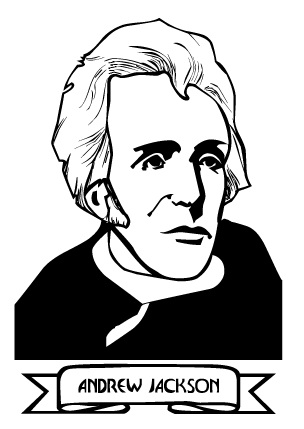 The GoodThe BadThe EVIL